МИНИСТЕРСТВО ОБРАЗОВАНИЯ КУЗБАССАГОСУДАРСТВЕННОЕ ПРОФЕССИОНАЛЬНОЕ ОБРАЗОВАТЕЛЬНОЕ УЧРЕЖДЕНИЕ«КЕМЕРОВСКИЙ ПРОФЕССИОНАЛЬНО-ТЕХНИЧЕСКИЙ ТЕХНИКУМ»Приложение 3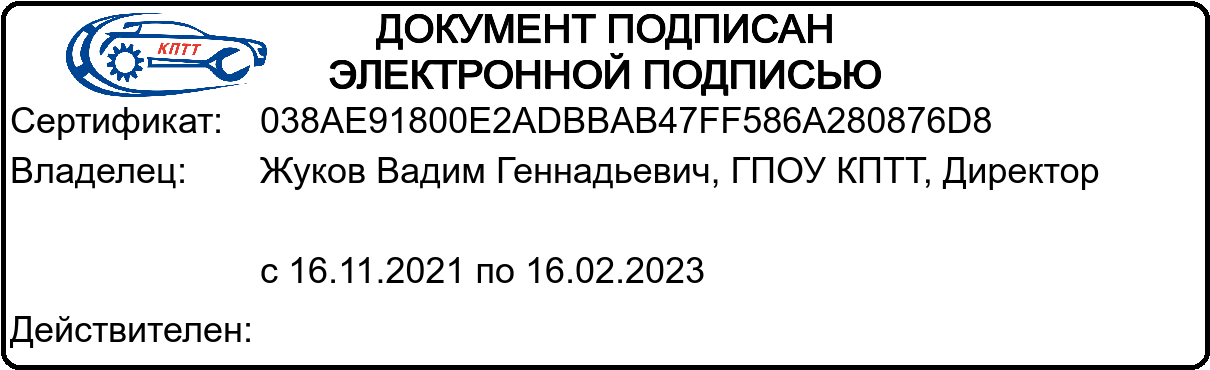 РАБОЧАЯ ПРОГРАММА ВОСПИТАНИЯпо специальности 23.02.04 Техническая эксплуатация подъемно-транспортных, строительных, дорожных машин и оборудования (по отраслям)2022 г.СОДЕРЖАНИЕРАЗДЕЛ 1. ПАСПОРТ РАБОЧЕЙ ПРОГРАММЫ ВОСПИТАНИЯРАЗДЕЛ 2. ОЦЕНКА ОСВОЕНИЯ ОБУЧАЮЩИМИСЯ ОСНОВНОЙ ОБРАЗОВАТЕЛЬНОЙ ПРОГРАММЫ В ЧАСТИ ДОСТИЖЕНИЯ ЛИЧНОСТНЫХ РЕЗУЛЬТАТОВ РАЗДЕЛ 3. ТРЕБОВАНИЯ К РЕСУРСНОМУ ОБЕСПЕЧЕНИЮ 
ВОСПИТАТЕЛЬНОЙ РАБОТЫ РАЗДЕЛ 4. КАЛЕНДАРНЫЙ ПЛАН ВОСПИТАТЕЛЬНОЙ РАБОТЫРАЗДЕЛ 1. ПАСПОРТ РАБОЧЕЙ ПРОГРАММЫ ВОСПИТАНИЯДанная рабочая программа воспитания разработана с учетом преемственности целей и задач Примерной программы воспитания для общеобразовательных организаций, одобренной решением Федерального учебно-методического объединения по общему образованию (утв. Протоколом заседания УМО по общему образованию Минпросвещения России № 2/20 от 02.06.2020 г.).Согласно Федеральному закону «Об образовании» от 29.12.2012 г. № 273-ФЗ (в ред. Федерального закона от 31.07.2020 г. № 304-ФЗ) «воспитание – деятельность, направленная на развитие личности, создание условий для самоопределения и социализации обучающихся на основе социокультурных, духовно-нравственных ценностей и принятых в российском обществе правил и норм поведения в интересах человека, семьи, общества и государства, формирование у обучающихся чувства патриотизма, гражданственности, уважения к памяти защитников Отечества и подвигам Героев Отечества, закону и правопорядку, человеку труда и старшему поколению, взаимного уважения, бережного отношения к культурному наследию и традициям многонационального народа Российской Федерации, природе и окружающей среде».РАЗДЕЛ 2. ОЦЕНКА ОСВОЕНИЯ ОБУЧАЮЩИМИСЯ ОСНОВНОЙ 
ОБРАЗОВАТЕЛЬНОЙ ПРОГРАММЫ В ЧАСТИ ДОСТИЖЕНИЯ ЛИЧНОСТНЫХ РЕЗУЛЬТАТОВ  Оценка достижения обучающимися личностных результатов проводится в рамках контрольных и оценочных процедур, предусмотренных настоящей программой. Комплекс критериев оценки личностных результатов обучающихся ГПОУ КПТТ:демонстрация интереса к будущей профессии;оценка собственного продвижения, личностного развития;положительная динамика в организации собственной учебной деятельности по результатам самооценки, самоанализа и коррекции ее результатов;ответственность за результат учебной деятельности и подготовки к профессиональной деятельности;проявление высокопрофессиональной трудовой активности;участие в исследовательской и проектной работе;участие в конкурсах профессионального мастерства, олимпиадах по профессии, викторинах, в предметных неделях;соблюдение этических норм общения при взаимодействии с обучающимися, преподавателями, мастерами и руководителями практики;конструктивное взаимодействие в учебном коллективе;демонстрация навыков межличностного делового общения, социального имиджа;готовность к общению и взаимодействию с людьми самого разного статуса, этнической, религиозной принадлежности и в многообразных обстоятельствах;сформированность гражданской позиции; участие в волонтерском движении;  проявление мировоззренческих установок на готовность молодых людей к работе на благо Отечества;проявление правовой активности и навыков правомерного поведения, уважения к Закону;отсутствие фактов проявления идеологии терроризма и экстремизма среди обучающихся;отсутствие социальных конфликтов среди обучающихся, основанных на межнациональной, межрелигиозной почве;участие в реализации просветительских программ, поисковых, археологических, военно-исторических, краеведческих отрядах и молодежных объединениях; добровольческие инициативы по поддержки инвалидов и престарелых граждан;проявление экологической культуры, бережного отношения к родной земле, природным богатствам России и мира;демонстрация умений и навыков разумного природопользования, нетерпимого отношения к действиям, приносящим вред экологии;демонстрация навыков здорового образа жизни и высокий уровень культуры здоровья обучающихся;проявление культуры потребления информации, умений и навыков пользования компьютерной техникой, навыков отбора и критического анализа информации, умения ориентироваться в информационном пространстве;участие в конкурсах профессионального мастерства и в командных проектах; проявление экономической и финансовой культуры, экономической грамотности, а также собственной адекватной позиции по отношению к социально-экономической действительности.РАЗДЕЛ 3. ТРЕБОВАНИЯ К РЕСУРСНОМУ ОБЕСПЕЧЕНИЮ ВОСПИТАТЕЛЬНОЙ РАБОТЫРесурсное обеспечение воспитательной работы направлено на создание условий для осуществления воспитательной деятельности обучающихся, в том числе инвалидов и лиц с ОВЗ,
в контексте реализации образовательной программы. 3.1.Нормативно-правовое обеспечение воспитательной работыРабочая программа воспитания разрабатывается в соответствии 
с нормативно-правовыми документами федеральных органов исполнительной власти в сфере образования, требованиями ФГОС СПО УГПС 23.00.00 Техника и технологии наземного транспорта, с учетом сложившегося опыта воспитательной деятельности и имеющимися ресурсами ГПОУ КПТТ.             3.2.Кадровое обеспечение воспитательной работыДля реализации рабочей программы воспитания образовательная организация должна быть укомплектована квалифицированными специалистами. Управление воспитательной работой обеспечивается кадровым составом, включающим директора, который несёт ответственность за организацию воспитательной работы в профессиональной образовательной организации, заместителя директора по учебно-воспитательной работе, начальника воспитательного отдела, педагога-организатора, социального педагога, педагога-психолога, кураторов учебных групп,  преподавателей, мастеров производственного обучения. Функционал работников регламентируется требованиями профессиональных стандартов.            3.3. Материально-техническое обеспечение воспитательной работыСодержание материально-технического обеспечения воспитательной работы соответствует требованиям к материально-техническому обеспечению УГПС 23.00.00 Техника и технологии наземного транспорта и включает технические средства обучения и воспитания, соответствующие поставленной воспитывающей цели, задачам, видам, формам, методам, средствам и содержанию воспитательной деятельности.Материально-техническое обеспечение учитывает специфику УГПС 23.00.00 Техника и технологии наземного транспорта, специальные потребности обучающихся с ОВЗ и следует установленным государственным санитарно-эпидемиологическим правилам и гигиеническим нормативам.3.4. Информационное обеспечение воспитательной работыИнформационное обеспечение воспитательной работы имеет в своей инфраструктуре объекты, обеспеченные средствами связи, компьютерной и мультимедийной техникой, 
интернет-ресурсами и специализированным оборудованием.Информационное обеспечение воспитательной работы направлено на: информирование о возможностях для участия обучающихся в социально значимой деятельности; информационную и методическую поддержку воспитательной работы; планирование воспитательной работы и её ресурсного обеспечения; мониторинг воспитательной работы; дистанционное взаимодействие с другими организациями социальной сферы.Информационное обеспечение воспитательной работы включает: комплекс информационных ресурсов, в том числе цифровых, совокупность технологических и аппаратных средств (компьютеры, принтеры, сканеры и др.). Система воспитательной деятельности ГПОУ КПТТ представлена на сайте.РАЗДЕЛ 4. КАЛЕНДАРНЫЙ ПЛАН ВОСПИТАТЕЛЬНОЙ РАБОТЫ 
по образовательной программе среднего профессионального образования 
по специальности 23.02.04 Техническая эксплуатация подъемно транспортных, строительных, дорожных машин и оборудования (по отраслям)на период 2022-2025 гг.Кемерово, 2022В ходе воспитательной деятельности учитывается воспитательный потенциал участия студентов в мероприятиях, проектах, конкурсах, акциях, проводимых на уровне:Российской Федерации, в том числе: «Россия – страна возможностей»https://rsv.ru/; «Большая перемена»https://bolshayaperemena.online/; «Лидеры России»https://лидерыроссии.рф/;«Мы Вместе» (волонтерство);отраслевые конкурсы профессионального мастерства; движения «Абилимпикс»;субъектов Российской Федерации (в соответствии с утвержденным региональным планом значимых мероприятий), в том числе «День города» и др., а также отраслевые профессионально значимые события и праздники.УТВЕРЖДАЮДиректор ГПОУ КПТТ____________ В.Г. Жуков«______»_________2022 г.Название СодержаниеНаименование программыРабочая программа воспитания по специальности 23.02.04 Техническая эксплуатация подъемно-транспортных, строительных, дорожных машин и оборудования (по отраслям)Основания для разработки программыНастоящая программа разработана на основе следующих нормативных правовых документов:Конституция Российской Федерации;Указ Президента Российской Федерации от 21.07.2020 г. № 474 
«О национальных целях развития Российской Федерации на период до 2030 года»;Федеральный закон от 31.07.2020 г. № 304-ФЗ «О внесении изменений 
в Федеральный закон «Об образовании в Российской Федерации» по вопросам воспитания обучающихся» (далее – ФЗ-304);распоряжение Правительства Российской Федерации от 12.11.2020 г. № 2945-р об утверждении Плана мероприятий по реализации 
в 2021–2025 годах Стратегии развития воспитания в Российской Федерации на период до 2025 года;Федеральный государственный образовательной стандарт среднего профессионального образования по профессии 23.01.17  Мастер по ремонту и обслуживанию автомобилей, утвержденный приказом Минобрнауки России от 09.12.2016 г. № 1581;Федеральный государственный образовательной стандарт среднего профессионального образования по специальности  23.02.01  Организация перевозок и управления на транспорте (по видам), утвержденный приказом Минобрнауки России от 22.04.2014 г. № 376; Федеральный государственный образовательной стандарт среднего профессионального образования по специальности  23.02.04 Техническая эксплуатация подъемно-транспортных, строительных, дорожных машин и оборудования (по отраслям), утвержденный приказом Минобрнауки России от 22.04.2014 г. № 386 и Приказом  Минобрнауки России от 23.01.2018 г. № 45;Федеральный государственный образовательной стандарт среднего профессионального образования по специальности  23.02.07 Техническое обслуживание и ремонт двигателей, систем и агрегатов автомобилей, утвержденный приказом Минобрнауки России от 09.12.2016 г. № 1568. Цель программыЦель рабочей программы воспитания – личностное развитие обучающихся 
и их социализация, проявляющиеся в развитии их позитивных отношений 
к общественным ценностям, приобретении опыта поведения и применения сформированных общих компетенций квалифицированных рабочих, служащих/ специалистов среднего звена на практикеСроки реализации программы23.01.17 Мастер по ремонту и обслуживанию автомобилей: на базе среднего общего образования в очной форме – 2 года 10 месяцев;23.02.01  Организация перевозок и управления на транспорте (по видам);на базе основного общего образования в очной форме – 3 года 10 месяцев;23.02.01  Организация перевозок и управления на транспорте (по видам): на базе основного общего образования в очной форме – 3 года 10 месяцев; 23.02.04 Техническая эксплуатация подъемно-транспортных, строительных, дорожных машин и оборудования (по отраслям): на базе основного общего образования в очной форме – 3 года 10 месяцев;23.02.07 Техническое обслуживание и ремонт двигателей, систем и агрегатов автомобилей: на базе основного общего образования в очной форме – 3 года 10 месяцев.Исполнители 
программыДиректор, заместитель директора по УВР, начальник воспиттельного отдела, кураторы групп, преподаватели, сотрудники учебно-методического отдела, заведующий отделением, педагог-психолог, педагог-организатор, социальный педагог, члены Студенческого совета, представители родительского комитета, представители организаций –работодателейЛичностные результаты реализации программы воспитания (дескрипторы)Код личностных результатов реализации программы воспитанияОсознающий себя гражданином и защитником великой страны.ЛР 1Проявляющий активную гражданскую позицию, демонстрирующий приверженность принципам честности, порядочности, открытости, экономически активный и участвующий в студенческом и территориальном самоуправлении, в том числе на условиях добровольчества, продуктивно взаимодействующий и участвующий в деятельности общественных организаций.ЛР 2Соблюдающий нормы правопорядка, следующий идеалам гражданского общества, обеспечения безопасности, прав и свобод граждан России. Лояльный к установкам и проявлениям представителей субкультур, отличающий их от групп с деструктивным и девиантным поведением. Демонстрирующий неприятие и предупреждающий социально опасное поведение окружающих.ЛР 3Проявляющий и демонстрирующий уважение к людям труда, осознающий ценность собственного труда. Стремящийся к формированию в сетевой среде личностно и профессионального конструктивного «цифрового следа».ЛР 4Демонстрирующий приверженность к родной культуре, исторической памяти на основе любви к Родине, родному народу, малой родине, принятию традиционных ценностей   многонационального народа России.ЛР 5Проявляющий уважение к людям старшего поколения и готовность к участию в социальной поддержке и волонтерских движениях.  ЛР 6Осознающий приоритетную ценность личности человека; уважающий собственную и чужую уникальность в различных ситуациях, во всех формах и видах деятельности. ЛР 7Проявляющий и демонстрирующий уважение к представителям различных этнокультурных, социальных, конфессиональных и иных групп. Сопричастный к сохранению, преумножению и трансляции культурных традиций и ценностей многонационального российского государства.ЛР 8Соблюдающий и пропагандирующий правила здорового и безопасного образа жизни, спорта; предупреждающий либо преодолевающий зависимости от алкоголя, табака, психоактивных веществ, азартных игр и т.д. Сохраняющий психологическую устойчивость в ситуативно сложных или стремительно меняющихся ситуациях.ЛР 9Заботящийся о защите окружающей среды, собственной и чужой безопасности, в том числе цифровой.ЛР 10Проявляющий уважение к эстетическим ценностям, обладающий основами эстетической культуры. ЛР 11Принимающий семейные ценности, готовый к созданию семьи и воспитанию детей; демонстрирующий неприятие насилия в семье, ухода от родительской ответственности, отказа от отношений со своими детьми и их финансового содержания.ЛР 12Личностные результатыреализации программы воспитания, 
определенные отраслевыми требованиями к деловым качествам личностиЛичностные результатыреализации программы воспитания, 
определенные отраслевыми требованиями к деловым качествам личностиГотовность обучающегося соответствовать ожиданиям работодателей: ответственный сотрудник, дисциплинированный, трудолюбивый, нацеленный на достижение поставленных задач, эффективно взаимодействующий с членами команды, сотрудничающий с другими людьми, проектно мыслящий.ЛР 13Приобретение обучающимся навыка оценки информации в цифровой среде, ее достоверность, способности строить логические умозаключения на основании поступающей информации и данных.ЛР 14Приобретение обучающимися социально значимых знаний о нормах и традициях поведения человека как гражданина и патриота своего Отечества.ЛР 15Приобретение обучающимися социально значимых знаний о правилах ведения экологического образа жизни о нормах и традициях трудовой деятельности человека о нормах и традициях поведения человека в многонациональном, многокультурном обществе. ЛР 16Ценностное отношение обучающихся к своему Отечеству, к своей малой и большой Родине, уважительного отношения к ее истории и ответственного отношения к ее современности.ЛР 17Ценностное отношение обучающихся к людям иной национальности, веры, культуры; уважительного отношения к их взглядам.ЛР 18Уважительное отношения обучающихся к результатам собственного и чужого труда.ЛР 19Ценностное отношение обучающихся к своему здоровью и здоровью окружающих, ЗОЖ и здоровой окружающей среде и т.д.ЛР 20Приобретение обучающимися опыта личной ответственности за развитие группы обучающихся.ЛР 21Приобретение навыков общения и самоуправления. ЛР 22Получение обучающимися возможности самораскрытия и самореализация личности.ЛР 23Ценностное отношение обучающихся к культуре, и искусству, к культуре речи и культуре поведения, к красоте и гармонии.ЛР 24ДатаСодержание и формы 
деятельностиСодержание - общая характеристика с учетом примерной программы.Формы: например, учебная экскурсия (виртуальная экскурсия), дискуссия, проектная сессия, учебная практика, производственная практика, урок-концерт; деловая игра; семинар, студенческая конференция и т.д.Участники(курс, группа, члены кружка, секции, проектная команда и т.п.)Место 
проведенияОтветственныеКоды ЛР  Наименование модуля СЕНТЯБРЬ СЕНТЯБРЬ СЕНТЯБРЬ СЕНТЯБРЬ СЕНТЯБРЬ СЕНТЯБРЬ СЕНТЯБРЬДень знанийЛинейка, посвященная 1 сентября1 курсТехникумЗаместитель директора по ВР, УМР, начальник ВО«Ключевые дела ПОО»«Кураторство и поддержка»«Учебное занятие»«Профессиональный выбор»«Взаимодействие с родителями»Классный час, посвященный требованиям охраны труда1-4 курсУчебные кабинетыКураторы«Организация предметно-эстетической среды» «Экологическое воспитание»Экскурсия «Техникум – мой дом»1 курсУчебные мастерские, учебный корпусПедагог-организатор, мастера, кураторы, волонтеры«Организация предметно-эстетической среды»Мероприятие «Лестница успеха»2-4 курсАвтодромНачальник ВО«Ключевые дела ПОО»День окончания Второй мировой войны1-2 курсУчебные кабинетыПреподаватели дисциплины «История», «Обществознание»«Учебное занятие»День солидарности в борьбе с терроризмом1-4 курсНачальник ВО«Гражданско-патриотическое воспитание»Классный час «Пусть такое не повторится»1-4 курсУчебные кабинетыКураторы «Кураторство и поддержка»Просмотр кинофильма «Беслан….»1-4 курсОбщежитие, 126Кураторы«Гражданско-патриотическое воспитание»Деловая игра «Выборы» (определение старосты и (или) переизбрание, выбор актива группы, выдвижение кандидата в Студенческий Совет техникума.1-4 курсУчебные кабинетыКураторы «Студенческое самоуправление»Мероприятие «А ты записался в волонтеры?»1-4 курсНачальник ВО, педагог-организатор«Молодежные общественные объединения»Введение в профессию (специальность)1 курсКаб. 126Преподаватели профессионального цикла «Профессиональный выбор»«Вызовы дня» (урок-практикум) – знакомство с системой Moodle, ЭБС, выдача паролей, опрос о наличии возможности студентов.1 курсКаб 126Начальник УМО«Цифровая среда»Спартакиада первокурсников «Новые герои»1 курсСпортзалПреподаватели физвоспитания«Спортивное и здоровьесберегающее воспитание»«Честное слово» - встреча студентов с сотрудниками структурных подразделений техникумаСтуденческий совет126 аудиторияНачальник ВО«Ключевые дела ПОО»ОКТЯБРЬОКТЯБРЬОКТЯБРЬОКТЯБРЬОКТЯБРЬОКТЯБРЬОКТЯБРЬ1День пожилых людей1-4курс307 Председатель ветеранской организации «Гражданско-патриотическое воспитание»2День УчителяТворческий подарок для преподавателей техникумаСтаростатGrinhollНачальник ВО, педагог-организатор«Ключевые дела ПОО»3День профтехобразования: флешмоб – Мы студенты профтеха!Старостат АвтодромПедагог-организатор«Студенческое самоуправление»4День автомобилиста: «Наш праздник»1-4 курсGrinhollКураторы групп«Профессиональный выбор» 5Посвящение в студенты: фестиваль «Первая передача»1 курсGrinhollНачальник ВО, педагог-организатор «Студенческое самоуправление» «Культурно-творческое воспитание»7Выставка фотографий, посвященная ветеранам профобразования «Лица профессионалов»1-4 курсGrinhollПедагог-организатор«Цифровая среда»8Трудовой десант «Осень-золотая пора»1-4 курсТерритория техникумаНачальник ХО«Организация предметно-эстетической среды» «Экологическое воспитание»9Ярмарка кружковцев1-4 курсGrinhollПедагог-организатор«Молодежные общественные объединения»10«Честное слово» - встреча студентов с сотрудниками структурных подразделений техникумаСтуденческий совет, старостат126 аудиторияНачальник ВО«Ключевые дела ПОО»НОЯБРЬНОЯБРЬНОЯБРЬНОЯБРЬНОЯБРЬНОЯБРЬНОЯБРЬ1День народного единства1-4 курсХолл 1 этажаПедагог-организатор«Гражданско-патриотическое воспитание»2Экологический десант1-2 курсРуководитель экологического кружка«Молодежные общественные объединения»3Акция «День матери»1-4 курсХолл 1 этажаКураторы«Гражданско-патриотическое воспитание»4Информационное методическое совещание по темам, касающимся профилактики экстремизма и терроризма1-4 курсУчебные кабинетыВстреча с сотрудниками ОПДН «Ленинский»«Спортивное и здоровьесберегающее воспитание»5Информационное методическое совещание по темам, касающимся профилактики наркоупотребления и наркораспространения1-4 курсУчебные кабинетыВстреча с сотрудниками Управления за оборотом наркотиков по КО«Спортивное и здоровьесберегающее воспитание»6Спартакиада среди студентов (волейбол, баскетбол, мини-футбол, л/атлетика, н/теннис)1 курсСпортивный залПреподаватели физвоспитания«Спортивное и здоровьесберегающее воспитание»7«Честное слово» - встреча студентов с сотрудниками структурных подразделений техникумаСтуденческий совет126 аудиторияНачальник ВО«Ключевые дела ПОО»ДЕКАБРЬДЕКАБРЬДЕКАБРЬДЕКАБРЬДЕКАБРЬДЕКАБРЬДЕКАБРЬ1Творческая мастерская «Рождество для всех и для каждого»1-2 курсУчебные мастерскиеРуководители кружков«Ключевые дела ПОО» «Культурно-творческое воспитание»3День Конституции Российской Федерации – дискуссия.1-4 курсУчебные кабинетыПреподаватели истории«Гражданско-патриотическое воспитание»4Новогодний онлайн фотоконкурс 1-4 курсПедагог-организатор«Культурно-творческое воспитание»«Медиа»5Праздник «Новый год к нам в дверь стучится»Студенты, проживающие в общежитииОбщежитие, комната самоподготовкиПедагог-организатор, воспитатели«Ключевые дела ПОО» «Культурно-творческое воспитание»6«Честное слово» - встреча студентов с сотрудниками структурных подразделений техникумаСтуденческий совет, старостат126 аудиторияНачальник ВО«Ключевые дела ПОО»ЯНВАРЬЯНВАРЬЯНВАРЬЯНВАРЬЯНВАРЬЯНВАРЬЯНВАРЬ1Всемирный день зимних игр (веселые старты для студентов)1-4 курсАвтодромПреподаватели физвоспитания«Спортивное и здоровьесберегающее воспитание»2«Татьянин день» (праздник студентов)1-4 курсGrinhollПедагог-организатора«Творческая мастерская»3 День снятия блокады Ленинграда – выставка книг, просмотр кинофильма1-4 курсБиблиотека, 126 аудиторияПреподаватели истории«Гражданско-патриотическое воспитание»4«Честное слово» - встреча студентов с сотрудниками структурных подразделений техникумаСтуденческий совет, старостат126 аудиторияНачальник ВО«Ключевые дела ПОО»ФЕВРАЛЬФЕВРАЛЬФЕВРАЛЬФЕВРАЛЬФЕВРАЛЬФЕВРАЛЬФЕВРАЛЬ1Единый классный час «День воинской славы России»(Сталинградская битва, 1943)1-4 курсУчебные кабинетыКураторы«Гражданско-патриотическое воспитание»2Праздничное мероприятие «День любви и верности» (Квиз)1-3 курс126 аудиторияПедагог-организатор«Культурно-творческое воспитание»3День российской науки1-3 курсУчебные кабинетыКураторы«Гражданско-патриотическое воспитание» 4Тематическая встреча с представителями мечети и православной церкви1-4 курс126 аудиторияСоциальный педагог«Гражданско-патриотическое воспитание»5Экспресс-тестирование на ВИЧ инфекцию (Центр профилактики СПИД)Семинар со специалистами центра профилактики СПИДа и сотрудниками техникума1-3 курсМедицинский кабинетСоциальный педагог«Спортивное и здоровьесберегающее воспитание»6День защитников Отечества - спортивное мероприятие1-3 курсСпортивный залПреподаватели физвоспитания«Спортивное и здоровьесберегающее воспитание» «Гражданско-патриотическое воспитание»7«Честное слово» - встреча студентов с сотрудниками структурных подразделений техникумаСтуденческий совет, старостат126 аудиторияНачальник ВО«Ключевые дела ПОО»8Участие в областном фестивале «Кузбасс – Профи Fest»1-4 курсНачальник ВО, педагог-организатор«Культурно-творческое воспитание»МАРТМАРТМАРТМАРТМАРТМАРТМАРТМероприятие, посвященное 23 февраля и 8 марта для студентов «Мужское – женское» 1-4 курс126 аудиторияПедагог-организатор«Культурно-творческое воспитание»Международный женский день1-3 курсGrinhollНачальник ВО, педагог-организатор«Ключевые дела ПОО»Мероприятие, посвященное 23 февраля и 8 марта для студентов1-3 курсСпортивный залПреподаватели физвоспитания«Спортивное и здоровьесберегающее воспитание»День воссоединения Крыма с Россией1-3 курсУчебные кабинетыКураторы«Гражданско-патриотическое воспитание»Спортивная неделя в КПТТ1-3 курсСпортивный залПреподаватели физвоспитания«Спортивное и здоровьесберегающее воспитание»«Честное слово» - встреча студентов с сотрудниками структурных подразделений техникумаСтуденческий совет, старостат126 аудиторияНачальник ВО«Ключевые дела ПОО»Квест, посвященный дню гражданской обороне1 курсGrinhollПреподаватели профессионального цикла по ППССЗ 40.02.02«Профессиональный выбор»АПРЕЛЬАПРЕЛЬАПРЕЛЬАПРЕЛЬАПРЕЛЬАПРЕЛЬАПРЕЛЬ1Мероприятие, посвященное дню космонавтики (Квиз)1-3 курс126 аудиторияПедагог-организатор«Гражданско-патриотическое воспитание»2«Честное слово» - встреча студентов с сотрудниками структурных подразделений техникумаСтуденческий совет, старостат126 аудиторияНачальник ВО«Ключевые дела ПОО»3Всекузбасский день здоровья в образовательных организациях, посвященный Всемирному дню здоровья1-3 курсСпортивный залПреподаватели физвоспитания«Спортивное и здоровьесберегающее воспитание»4Организация и проведение школы актива «Активизация»1-2 курсТехникумЗаместитель директора по ВР, начальник ВО«Гражданско-патриотическое воспитание» «Творческая мастерская» «Ключевые дела ПОО»5Участие в акции «Весенняя неделя добра»1-4 курсПедагог-организатор«Гражданско-патриотическое воспитание»6Акция «Свеча нашей памяти»1-3 курсПедагог-организатор«Гражданско-патриотическое воспитание»7Участие в молодежно-патриотической акции «Георгиевская ленточка. Мы помним – мы гордимся!»1-4 курсПедагог-организатор«Гражданско-патриотическое воспитание»8Участие в областном фестивале «Кузбасс – Профи Fest»1-3 курсНачальник ВО, педагог-организатор«Культурно-творческое воспитание»МАЙМАЙМАЙМАЙМАЙМАЙМАЙ1Праздник весны и трудаСпортивное мероприятие «Майские старты», посвященное празднованию праздника Весны и Труда1 курсСпортивный залПреподаватели физвоспитания«Спортивное и здоровьесберегающее воспитание»2Участие в праздничных акциях, посвященных Дню Победы «Георгиевский парад. Бессмертный полк»1-3 курсПедагог-организатор«Гражданско-патриотическое воспитание»3День славянской письменности и культуры1 курсУчебные кабинетыПреподаватели русского языка и литературы«Гражданско-патриотическое воспитание»4«Честное слово» - встреча студентов с сотрудниками структурных подразделений техникумаСтуденческий совет, старостат126 аудиторияНачальник ВО«Ключевые дела ПОО»5Итоговое мероприятие для студентов «Лестница успеха»1-4 курсGrinhollНачальник ВО, педагог-организатор«Ключевые дела ПОО» «Культурно-творческое воспитание»ИЮНЬИЮНЬИЮНЬИЮНЬИЮНЬИЮНЬИЮНЬ1 Конкурс плакатов, посвященный международному дню защиты детей1-3 курсGrinhollПедагог-организатор «Культурно-творческое воспитание»2День эколога1-3 курсУчебные кабинетыРуководитель экологического объединения«Гражданско-патриотическое воспитание»3Пушкинский день России1-3 курсБиблиотекаПедагог-библиотекарь«Гражданско-патриотическое воспитание»4Участие в областных патриотических акциях «День России»1-3 курсПедагог-организатор«Гражданско-патриотическое воспитание»5День памяти и скорби (литературно-историческая викторина)1-3 курс207, 207аПреподаватели истории«Гражданско-патриотическое воспитание»6Спортивное мероприятие, посвященное дню молодежи1-3 курсСпортивный залПреподаватели физвоспитания«Спортивное и здоровьесберегающее воспитание»7«Честное слово» - встреча студентов с сотрудниками структурных подразделений техникумаСтуденческий совет, старостат126 аудиторияНачальник ВО«Ключевые дела ПОО»ИЮЛЬИЮЛЬИЮЛЬИЮЛЬИЮЛЬИЮЛЬИЮЛЬ1День семьи, любви и верности2Участие в областном молодежном форуме «Время первых» и туристическом слете студентов ПОО1-3 курсНачальник ВО, педагог-организатор, преподаватели физвоспитания«Спортивное и здоровьесберегающее воспитание»АВГУСТАВГУСТАВГУСТАВГУСТАВГУСТАВГУСТАВГУСТ1День Государственного Флага Российской Федерации1-3 курсПедагог-организатор«Гражданско-патриотическое воспитание»